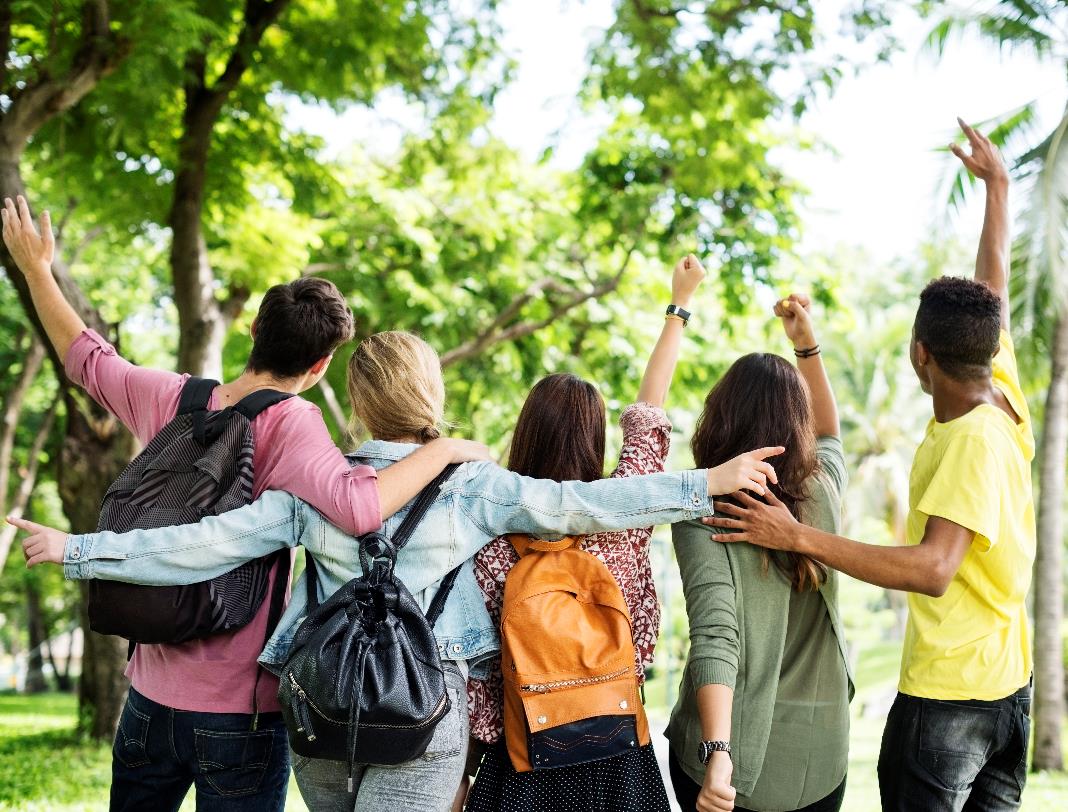 OVERVIEW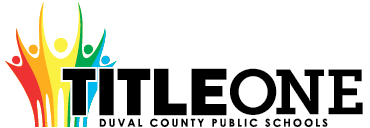 The Duval County Public School District Local Educational Agency (LEA) can only receive Title I, Part A funds if it conducts outreach to all parents and family members and implements programs, activities, and procedures for the involvement of parents and families consistent with Section 1116 of the Elementary and Secondary Education Act (ESEA) as amended by the Every Student Succeeds Act (ESSA) of 1965.  The programs, activities, and procedures shall be planned and implemented with meaningful consultation with parents of participating children.
  School level plans are required to be developed with the input of parents and families to improve student achievement and performance.  The planning process can also include meaningful consultation with employers, business leaders, and philanthropic organizations.  This template will assist schools with the best practices aligned to federal, state, and local expectations for compliance. 
Below is an approach that can be used for Parent and Family Engagement. 
ASSURANCESI, , do hereby certify that all facts, figures, and representations made in this Federal Parent and Family Engagement Plan are true, correct, and consistent with the statement of assurances for these waivers. Furthermore, all applicable statutes, regulations, and procedures; administrative and programmatic requirements; and procedures for fiscal control and maintenance of records will be implemented to ensure proper accountability for the expenditure of funds on this project. All records necessary to substantiate these requirements will be available for review by appropriate local, state and federal staff. I further certify that all expenditures will be obligated on or after the effective date and prior to the termination date of the project. Disbursements will be reported only as appropriate to this project, and will not be used for matching funds on this or any special project, where prohibited.*click to select each assurance, this page will require an original signature and submission to the District.

___________________________________________________    	__________________
Signature of Principal/School Administrator                                       				Date SignedNEEDS ASSESSMENTThe Needs Assessment is the foundation of the Parent and Family Engagement plan.  When meeting with parents and stakeholders, data from the needs assessment process provides previous year and trend data that can be used to make decisions about plan implementation for the upcoming year.  That way decisions are not arbitrary but data-driven and purposeful.   Previous Year Financial and Programmatic OutcomesFiscal Overview from the Previous Fiscal Year(this section is not required for new Title I Schools)Programmatic Overview from the Previous Fiscal Year(this section is not required for new Title I Schools)Schools may add additional lines as it is aligned to the Parent and Family Engagement Plan from the previous fiscal year – activities must match activities included on the Parent and Family Engagement Plan from the previous school year.  If an activity wasn’t held, a 0 should be included for the “Number of Participants” column with an explanation why the event wasn’t held in the “Results” column.BarriersCOMMUNICATION AND ACCESSIBILITY
Communication is an extension of Needs Assessment as trend data has shown that parents comment that communication processes should be improved so they are fully engaged. 
FLEXIBLE PARENT AND FAMILY MEETINGSSchools receiving Title I, Part A funds are required to convene an Annual Meeting.  This meeting should be held at a convenient time for parents.  Parents of participating children in the school shall be invited and provided with adequate notice and encouraged to attend the Annual Meeting.  This meeting will inform parents of their school’s participation under ESEA Section 1116 and explain the requirements of the Title I, Part A grant and what is available to parents and the right of parents to be involved.  [ESEA Section 1116 (c) (1)]INVOLVEMENT OF PARENTS and FAMILIESFLEXIBLE FAMILY MEETINGSREQUIRED ANNUAL MEETINGRequired Developmental MeetingThe Developmental Meeting is held at the end of the year.  It can be looked at as an End of Year evaluation of your Title I, Part A Parent and Family Engagement process.  Additionally, it is an opportunity to connect with parents to start planning for the upcoming year.  Even if your school is not Title I the following year, the best practices of parent engagement should continue.  This meeting should evaluate how well barriers were reduced or eliminated and celebrate the successes of the year.  
BUILDING CAPACITYWhen a school receives Title I, Part A funds, it is responsible for building the capacity of each parent to improve their child’s academic achievement.  This includes activities and strategies for parents to understand challenging State academic standards; State and local assessments; how to monitor their child’s progress and work; literacy training; how to use technology; and other strategies of how parents can assist their child with the learning process.  All funds expended under this section should align to this section and to achieving the goals in the Title I School-wide plan by engaging parents and families.   [ESEA Section 1116 (e)]BUILDING THE CAPACITY OF PARENTS AND FAMILY MEMBERSPARENT AND FAMILY ENGAGEMENT EVENTS
If Parent and Family Engagement events are funded with Title I, Part A funds, they must be supplemental and cannot supplant activities that are funded with state and local funds.  Additionally, events should contribute to the achievement of goals outlined in the Title I School-wide Plan.
 Schools may add or remove rows as needed.  PARENT COMPACTThe LEA shall ensure that each participating school, in conjunction with the parents of participating students, has jointly developed a school-parent compact that describes the school's responsibility to provide high quality curriculum and instruction in a supportive and effective learning environment; addresses the importance of ongoing communication between teachers and parents; describes the ways in which each parent will be responsible for supporting their child's learning; and is discussed with parents of elementary aged students.INSTRUCTIONAL STAFFThe LEA shall ensure that each school implementing a Title I program devotes sufficient resources to effectively carry out high quality and ongoing professional development for teachers, principals, and paraprofessionals and, if appropriate, pupil services personnel, parents, and other staff to enable all students to meet the state's academic achievement standards.The LEA shall ensure that all instructional staff working in schools, funded wholly or in part with Title I, Part A, meet the statutory requirements of being state certified. The LEA must ensure instructional paraprofessionals work under the direct supervision of a teacher.

If the LEA hires teachers or paraprofessionals to provide Title I services to private school students, the LEA shall ensure the teachers are state certified and paraprofessionals are highly qualified. The LEA shall ensure that paraprofessionals providing direct instruction to participating students are under the direct supervision and in close and frequent proximity to a state-certified public school teacher.BUILDING THE CAPACITY OF TEACHERS AND STAFF MEMBERSWhen a school receives Title I, Part A funds, it is responsible for educating teachers, specialized instructional support personnel, administrators, and other staff, with the assistance of parents, in the value and utility of contributions of parents, and in how to reach out to, communicate with, and work with parents as equal partners, implement and coordinate parent programs, and build ties between parents and the school.  To the extent possible, parents should be involved in the development of training for teachers and educators to improve the effectiveness of training.  [ESEA Section 1116(e)(3)]COLLABORATION OF FUNDSSchools may add lines as needed.  2019-20 
Title I, Part A School
Parent and Family Engagement Plan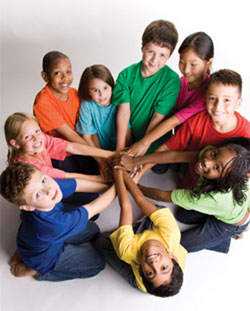 The school will be governed by the statutory definition of parent and family engagement, and will carry out programs, activities, and procedures in accordance with the definition outlined in ESEA Section 8101;Engage the parents and family of children served in Title I, Part A in decisions about how Title I, Part A funds reserved for family engagement are spent [Section 1116(b)(1) and (c)(3)];Jointly develop/revise with the family that has custodianship of the student the school parent and family engagement policy and distribute it to parents of participating children and make available the parent and family engagement plan to the local community [Section 1116(b)(1)];Engage parents and family, in an organized, ongoing, and timely way, in the planning, review, and improvement of programs under this part, including the planning, review, and improvement of the school parent and family engagement policy and the joint development of the school wide program plan under section 1114(b)(2) [Section 1116(c)(3)];Use the findings of the parent and family engagement policy review to design strategies for more effective parent and family engagement, and to revise, if necessary, the school’s parent and family engagement policy [Section 1116(a)(2)(C)];If the plan for Title I, Part A, developed under Section 1112, is not satisfactory to the parents and family of participating children, the school will submit parent and family comments with the plan when the school submits the plan to the local educational agency [Section 1116(b)(4)];Provide to each parent and family an individual student report about the performance of their child on the state assessment in at least mathematics, language arts, and reading [Section 1111(h)(6)(B)(i)];Provide each parent and family timely notice when their child has been assigned or has been taught for four (4) or more consecutive weeks by a teacher who is not certified within the meaning of the term in 34 CFR Section 200.56 [Section 1112(e)(1)(B)(ii)]; andProvide each parent and family timely notice information regarding their right to request information on the professional qualifications of the student's classroom teachers and paraprofessionals [Section 1112(e)(1)(A)(i)(I) and Section1112(c)(1)(A)(ii)].Total Parent and Family Allocation from the Previous Year Total Funds Expended Total Funds Remaining$3,010.00$1,594.35$ 1,415.65If funds remained at the end of the year, explain why funds weren’t fully expended and how parents will be engaged to plan for funds to be fully expended during the current plan yearIf funds remained at the end of the year, explain why funds weren’t fully expended and how parents will be engaged to plan for funds to be fully expended during the current plan yearIf funds remained at the end of the year, explain why funds weren’t fully expended and how parents will be engaged to plan for funds to be fully expended during the current plan year 2018-2019 funds were not fully expended due to low or zero parent participation with scheduled activities/events.  2018-2019 funds were not fully expended due to low or zero parent participation with scheduled activities/events.  2018-2019 funds were not fully expended due to low or zero parent participation with scheduled activities/events. Summative Overview of the Parent Resource RoomSummative Overview of the Parent Resource RoomSummative Overview of the Parent Resource RoomSummative Overview of the Parent Resource RoomTotal Visits 
to the Parent Resource Room (Must be documented on the Resource Room Sign in Sheet)Total Resources Checked Out from the Parent Resource RoomWhat plans do you have to fully use the Title I Parent Resource Room?
(include inventory that was not returned or any other information pertaining to parent involvement resource room)                         0       0Revise how we advertise Parent Resource Room during school-wide events Summary of Parent Engagement Events from the Previous YearSummary of Parent Engagement Events from the Previous YearSummary of Parent Engagement Events from the Previous YearSummary of Parent Engagement Events from the Previous YearName of Activity(add all activities from the 2018-19 school year)Number of Participants (this number should equal the number of participants listed on sign in sheets in Digital Compliance)Results of Evidence of Effectiveness 
(how do you know the parents learned what the activity was intended to provide)Please provide a brief summary of parents commentsAnnual Meeting/Open House8Parents stated offering more opportunities for parents to be involved at school.Financial Aid Night15Mid-Year Stakeholder8During Q&A, parents stated their concerns regarding course progression for state assessments, revise after school tutoring, and continue to work on communication to all stakeholders.Parent Senior FASFA Meeting 10Parents suggested to consider offering am and pm sessionsSummary of the evaluation information and parent feedback collected from the Developmental Meeting held during the previous year (not applicable to new Title I, Part A schools).To summarize Developmental Meeting, continue focus on how to increase parent involvement while offering relevant activities that interest parents to participate. Using previous year financial and programmatic outcomes; district and school climate data; parent perception data; data from SAC meetings; parent attendance data; observational data; parent survey data; data from the Title I Developmental meeting; parent interviews and focus groups; teacher and administrator feedback; other forms of needs assessment data; and carry out a needs assessment process.  Then, describe the barriers that hindered the participation and involvement of parents and family members during previous school years.Flexible sessions times Lack of parent involvement Transportation(1) Prioritize the TOP THREE the barriers (it may be possible to combine some)  (2) Describe the steps that will be taken during the upcoming school year to overcome the parent and family engagement barriers (required - include how the school will overcome barriers for students with family members who have limited English proficiency, parents and family members with disabilities, and parents and family members who are migrants in accordance to ESSA Section 1116 (f)). What are the overarching outcomes/goals for the current school year for parent and family engagement?One goal this year is to re-establish an active PTSA to work on establishing a parent partnership to increase participation. Another goal this year is to be more strategic in planning meaningful events that are meaningful to our parents. Start by conducting an interest survey to gather data. Continue to refine our practice to incorporate several ways to positively message school events and activities. 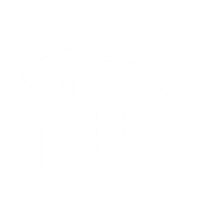 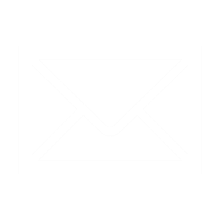 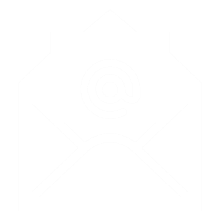 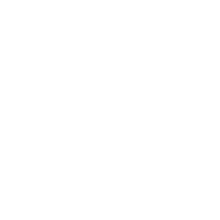 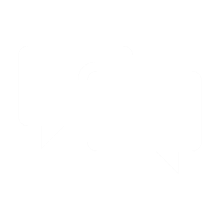 AccessibilityDescribe how the school will provide full opportunities for all parents and families (keeping in mind the diverse makeup of 21st Century families) to participate in all parent and family engagement activities.  This includes strategies for parents who have specific needs such as parents with special transportation needs, parents who work multiple jobs, court appointed parents, parents who are disabled, parents who speak English as a second language, migrant parents, parents with multiple children in multiple schools, guardians, guardians with multiple students in a home, etc.  How will barriers be removed to ensure parents/guardians/family units are a part of their child’s education?    One way to remove a barrier is by conducting interest surveys to use the data to build a parent community based on their needs. We will conduct interest surveys during one of our events to gather data to determine the needs of our parents to work hard to overcome our long standing barriers of lack of parent involvement.  Describe how the school will share information related to school and parent and family programs, meetings, school reports, and other activities in an understandable, uniform format and in languages that the parents and families can understand? We will continue to share information related to school, parent, family programs, meetings, school reports, and other activities in an understandable, uniform format in languages that the parents and families can understand on the school website, regularly and timely call outs at least one to two weeks prior to an event and increase signage notifications brochures and flyers. What are the different languages spoken by students, parents and families at your school?Spanish, French, and Haitian-CreoleCOMMUNICATION(1) Describe how the school will timely communicate information about Title I, Part A programs and activities during the year.  (2) Include the tools and resources that will be used for communication.   (1)     School website(2)	 Flyers mailed and/or hand delivered home(3)      School social media accounts (I.e. Twitter, Instagram, and Facebook)	How will the school describe and explain (1) the curriculum at the school (2) the forms of assessment used to measure student progress (3) the achievement levels students are expected to obtain? (1) 	Meetings/Trainings(2)        School Advisory Council(3)        Parent Data Night(4)        Parent-teacher conference(5)        School events (1) What decision-making opportunities are available for parents at the school site?  (2) How will the school communicate opportunities for parents to participate in decision making?    (1) Parents can attend monthly School Advisory Council Meetings and development sessions for School Improvement Plan.(2) Parents are welcome to participate in the annual Developmental Meeting and parents can be a partner in the decision-making process at the Annual Title I meeting.(3) We will advertise decision-making opportunities via school website, call outs, and flyers mailed and/or hand delivered. How will the school submit parents’ and families’ comments to the district Title I office if there are parent concerns about the implementation of the Title I school-wide plan that is not satisfactory to them? [ESEA Section 1116] Incorporate surveys and parent feedback forms to complete after each event. How will the school publish and communicate THIS required Title I, Part A Parent and Family Engagement Plan to Parents and families (technology cannot be the only option).We will continue to publish and communicate the required Title I, Part a Parent and Family Engagement Plan to Parents and families on school website, brochures, and parent discuss focus groups, emails, and regularly and timely call outs. 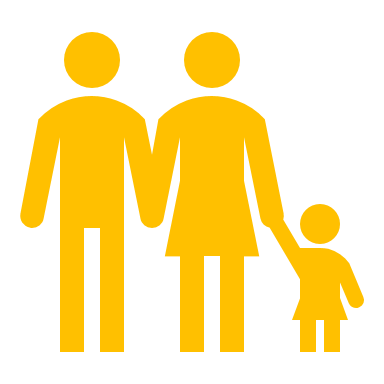 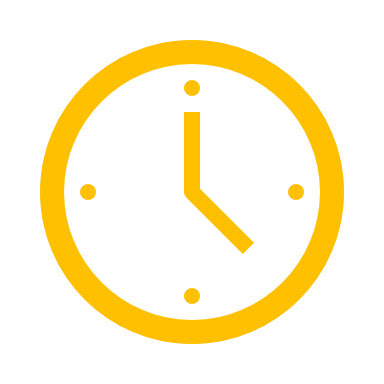 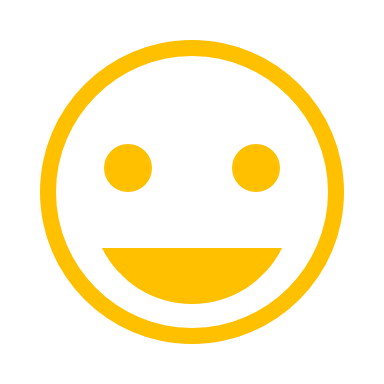 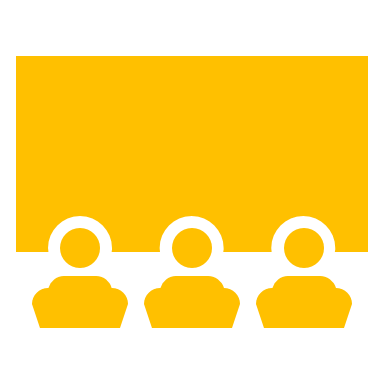 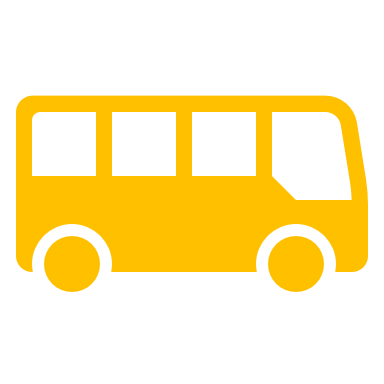 Explain how the school involves parents and families in an organized, ongoing and timely manner in the planning, reviewing, and improvement of Title I programs including involvement in decision making of how Title I, Part A School-wide funds are used [ESEA Section 1116(c)(3)].  Parents are welcome to participate in monthly SAC meetings in order to obtain feedback and to be updated about the implementation of planned activities. Parents are included in the planning process to develop and review Title I, Part A School-wide funds plan during Annual Title I Meeting.How will the school provide, with Title I funds, transportation, childcare, or home visits such services that relate to parent engagement to ensure barriers are removed so parents can participate in engagement events? [ESEA Section 1116 (c)(2)]Transportation – Jacksonville Transportation Authority (JTA) bus passes Home Visits – Parent Involvement Liaison and/or Title 1 designee Additional Services to remove barriers to encourage event attendance –Focus groups How parent input was gained from the majority of parents about the times that best met their need for parent involvement meetings and activities? [ESEA Section 1116 (c)(2)]Parents input was gained by parent feedback forms. What documentation does the school have that parent needs for meeting times, transportation needs, childcare, and home visits for family engagement were assessed?Parent Feedback Forms How flexible meetings will be offered to accommodate parents?  Check all that apply.      AM Sessions based on documented parent feedback     PM Sessions based on documented parent feedback     AM & PM Sessions (Same content to appeal to more parents)     Other ___________________
Describe the specific steps your school will take to conduct the Beginning of Year Annual Meeting to inform parents and families of participating students about the schools Title I program and parent and family engagement activities. [ESEA Section 1116 (c)(1)]Needs assessment conducted during OrientationParent Focus/Discussion GroupsSchool Advisory Board MeetingsCall outs and brochure mail outs, website, and emailsDevelop PowerPoint and other handouts as needed for the meeting:Advertisement via school social media accountsDescribe the nature of the Title I, Part A School-wide program that will be shared with parents during the Annual Meeting. Feel free to use the PowerPoint on the Federal Programs site.  To inform Stakeholders of the current state of our schoolTo analyze student achievementDescribe how the Annual Meeting will cover (1) the adequate yearly progress of students broken down by subgroups, (2) school choice, and (3) the rights of parents when schools receive Title I, Part A funds. Feel free to use the PowerPoint on the Federal Programs site. We will strategically review current school trend data focus on yearly progress and develop action plan for new year to include: Problem Identification and Analysis, School Choice/Academy Preference, School improvement Plan, and Community Involvement and Engagement How will the school ensure parents without access to technology will receive notification of parent events, communication, information about parent events, school updates, and student progress updates?We will continue to communicate with parents through website, emails, call outs, brochures/flyers, and school social media accounts.Describe the strategy that will be implemented to conduct the End of Year Developmental Meeting to evaluate Parent and Family Engagement that occurred during the year and to prepare for the upcoming year if the school continues to qualify for Title I, Part A funding.  The meeting will look at our Year at a Glance to offer parents the opportunity to provide feedback to evaluate what worked well or what practices we need to refine or eliminate for new school year.Reflecting on the needs assessment process, what is an overview of how the school will implement activities that will build the capacity for meaningful parent and family engagement? We will implement the activities gathered from parent interest surveys and feedback forms. Title I Workshops will be throughout the year schedule not only in the evening more flexible scheduling. This year focus is to meet objectives that we have not successfully met in the past such as hosting high interest meaningful parent events. How will the school implement activities that will build relationship with the community to improve student achievement?We will implement several different relevant school events after gathering and analyzing needs assessment data to plan parent activities that best meet the needs of our parents. (1) How will the school implement the Title I Parent Resource Room to support Parent and Family Engagement?  (2) Explain how the Parent and Family Engagement Room is advertised to parents.  (3) Explain how school staff (teachers and office staff) are trained on how to use the Parent Resource Room with parents.  (1) Title I Parent Resource room is available before, during, and after school.(2) Parent engagement room will be advertised using brochures/flyers and school website.(3) Conduct PD trainings for teachers to bring more awareness of Parent Resource Room (4) Parent discussion Groups If there are additional ways resources are provided for parents through the use of Title I, Part A funds, how are they provided and what trainings are provided to adequately prepare parents to use the resources and materials at home with their children?  We will have PowerPoints available to review trainings to adequately prepare parents to use the resources and materials at home with their children. Packets describing the materials above will be distributed to parents who did not attend annual meeting at another time (e.g. conferences) – District/school website contains a link to a PDF file with up-to-date reading/language arts curriculum. Ensure that the teachers have the staff development needed such as state standards, state and local assessments, the requirements of Title I, how to monitor a child’s progress and working with educators to improve a child’s achievement. Items on survey will identify topics for possible staff development for parents and teachers.  Career Brochures, Career Magazines, Financial Literacy Books and ACT/PSAT Practice Guides will be purchased to expand and update Parent Resource LibraryName of ActivityPerson ResponsibleWhat will parents learn that will have a measurable,Anticipated   impact on student achievementMonth Activity will take PlaceEvidence of EffectivenessEvidence of EffectivenessItemized   Budget 
(if applicable)
EVERY BUDGET LINE MUST BE ON THE BUDGETItemized   Budget 
(if applicable)
EVERY BUDGET LINE MUST BE ON THE BUDGETFamily Resource ToursParent Involvement Liaison/Heather HodgesResource Room Tours will allow parents and families the opportunity to tour site and offer suggestions and/recommendationsNovember 2019Sign-in/Interest Survey/Feedback FormSign-in/Interest Survey/Feedback FormTransportation$50.00Refreshments$50.00Transportation$50.00Refreshments$50.00Family Resource ToursParent Involvement Liaison/Heather HodgesResource Room Tours will allow parents and families the opportunity to tour site and offer suggestions and/recommendationsDecember 2019Sign-in/Interest Survey/Feedback FormSign-in/Interest Survey/Feedback FormTransportation$50.00Refreshments$50.00Transportation$50.00Refreshments$50.00Title I Annual/Mid-year Shareholder Meeting (required)Design Team/SACTo inform Stakeholders of the current state of our schoolTo analyze student achievementJanuary 2020Sign-in/Feedback FormSign-in/Feedback FormPostage$250.00Transportation$50.00Printing$150.00Refreshments$150.00Postage$250.00Transportation$50.00Printing$150.00Refreshments$150.00Financial Aid Night/FASFASchool Counselors/Design TeamParents and students will receive information pertaining to financial option and learn how to complete the FASFA with their childI.e.  write a college essay for scholarshipsHow to find scholarships for their child.February2020Sign-in/Feedback Form Sign-in/Feedback Form Transportation$50.00Printing$150.00Refreshments$100.00Transportation$50.00Printing$150.00Refreshments$100.00Family Literacy Breakfast School Counselors/Design TeamParents will have the opportunity to learn about FSA for testing content areas: standards and strategies to support instruction. Parents will also learn about testing calendar and best practices to assist their student (s) at home. February 2020Sign-in/Interest Survey/Feedback FormTransportation$50.00Refreshments$100.00Transportation$50.00Refreshments$100.00Family Financial Literacy DayESE Lead Teacher/Omega Smith and CTE Specialist Jen Smith Parents will receive training and resources focus on Financial Literacy. February 2020Sign-in/Interest Survey/Feedback FormSign-in/Interest Survey/Feedback FormRefreshments$100.00Refreshments$100.00Family Resource ToursParent Involvement Liaison/Heather HodgesResource Room Tours will allow parents and families the opportunity to tour site and offer suggestions and/recommendationsFebruary 2020Sign-in/Interest Survey/Feedback FormSign-in/Interest Survey/Feedback FormTransportation$50.00Refreshments$50.00Transportation$50.00Refreshments$50.00Academy ShowcaseDesign Team/Academy TeachersParents will learn of our mission and vision for all academies. Parent will learn about the daily expectations for each program as it relates to industry certification.January 23, 2020 January 29,  2020Sign-in/Interest Survey/Feedback FormSign-in/Interest Survey/Feedback FormPostage$250.00Transportation$50.00Printing$150.00Refreshments$100.00Postage$250.00Transportation$50.00Printing$150.00Refreshments$100.00Development Meeting (End of the Year) Title 1 Designee/Design TeamParents will participate in completing a needs assessment to assist in the development process for next yearMarch 2020Sign-in/Interest Survey/Feedback FormSign-in/Interest Survey/Feedback FormPostage$250.00Transportation$50.00Printing$150.00Refreshments$100.00Postage$250.00Transportation$50.00Printing$150.00Refreshments$100.00As a Title I school, what evidence will you provide that will show that you have jointly developed a school-parent compact and that conferences were held with parents describing the compact?  Teachers and school counselors will receive training on how to incorporate the use of Parent Compact tool when conducting parent conferences to ensure all stake holders are supporting the student to meet their academic goals to reach student achievement.As a Title I school, what evidence will you provide that will show that you (1) notification informing parents that their child was assigned or was taught for four or more consecutive weeks by a teacher who was not properly licensed or endorsed (2) provided a list of teachers who were ineffective, out-of-field, or inexperienced according to the statewide definitions described in Florida’s Approved ESSA State Plan.    We will continue to notify parents by school letter regarding instructional staff that is not highly qualified. Get teachers involved to increase parent participation and incorporate Interest Survey. Describe the professional development activities the school will provide to educate teachers, specialized instructional support personnel, principals, and other school leaders and other staff on…The assistance of parents and families and in the value of their contributions.How to reach out to, communicate with, and with parent and families as equal partners.Implementing and coordinating parent and family programs and building ties between parent and families and the school.Items in red are examplesChoose all that applyGrant Project, Funding Source, or ProgramExplain how the school coordinates and integrates school level Parent and Family Engagement funds, programs, and activities with other Funds and Programs. 
[ESEA Section (a)(2)(C)]IDEA - The Individuals with Disabilities Education Improvement Act VPK - Voluntary 
Pre-KindergartenTitle I, Part D – Prevention and intervention programs for children and youth who are Neglected, Delinquent or At Risk.Title IX, Part A - The McKinney-Vento Homeless Assistance Act provides equitable opportunities to children and youth experiencing homelessness.SAI - Supplemental Academic Instruction – Super Categorical fund created to assist districts and schools provide supplemental instructional opportunities.  Title II, Part A – Supporting Effective Instruction through professional development targeted to administrators and teachers.Title III, Part A – Helping English Language Learners achieve English proficiency